EyesStimulus vs. sensationReceptorsPhantom limb effectConjuctiva (label and function)ConjuctivitisGoblet cellAccessory structuresEyebrow- label and functionEyelash- label and functionEyelids- label and functionEye structures Vitreous chamberWhat does it contain?Label3 layers of eye wallFibrous tunicCornea – function and labelSclera- function and labelVascular tunic (label all)ChoroidCiliary bodyIrisRetina- what is its function?Cones - functionRods- functionFovea centralis- importance?LensFunctionLabelHow does it bend in accordance for near objects versus far?What is it made of?Myopia, presbyopia, emmetropia (normal vision), hyperopiaKnow the image below!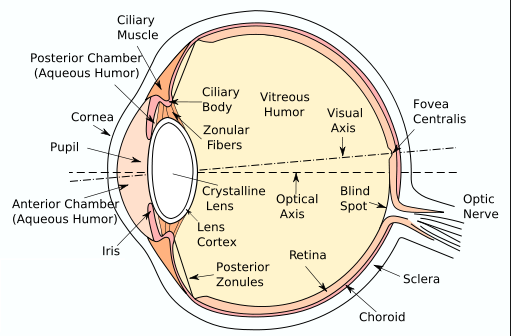 HearingInner, middle, external ear (label)Function of tympanic membraneFunction of acoustic meatus and be able to labelBe able to label all parts mentioned in classWhat is function of auricle?What is function of Eustachian tube?What is function of Organ of Corti? What is function of the ossicles?What is function of cochleaWhat is the importance of the tympanic reflex? How does it work (brief description)TasteWhat is its scientific name?Distinguish between the types of the papillae and where you might find them. Which papillae is the largest and contains the most taste buds?Importance of salivaStructure of a taste budWhy does our ability to taste decrease as we age?What are the taste sensations and what causes them?TouchMeissner’s corpuscles- what do they detect?Pacinian corpuscles- what do they detect?Free  nerve endingsThe three receptors: touch, pain, temperatureTemperature ranges for temperature receptors- what happens when the temperature is above or below?Why do you not feel cold after being in a pool/lake for a while (this applies to temperature sensors in general)Pain sensorsWhat kinds?Low adaptationAny in brain?\\Olfaction/smellingChemoreceptorsWhy do they need salivaThis is why taste and smell go hand-in-handOlfactory organs- what two types of cells?What is the structure of the olfactory cells that helps them detect chemicals?Smell is sent to the limbic system- emotions linked to smellsAdaptation in olfactory smells- don’t notice smells after a while. 